AMVETS Ladies Auxiliary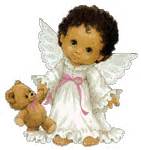 Department of MichiganLOCAL TREASURER INSTRUCTIONSAs the Treasurer of your local Auxiliary, you have been entrusted with the responsibility of your local Auxiliary’s funds.  It is your duty to keep accurate and current financial records.  An audit should be set before a new Treasurer takes over the books of an outgoing Treasurer.An account shall be kept on all monies received and disbursed and a report shall be given at each local meeting on the financial status of your Auxiliary.  An audit of your books should be done on a regular schedule and at the closing of your term in office.1.	Checks should bear your local Auxiliary name and number2.	Checks should require two (2) of three (3) signatures.  Two of the signatures 	should be the Treasurer and the President.  The 3rd signature may be the 1st Vice, 	2nd Vice or Secretary.  When you issue a check, be sure it has the required 	signatures.3.	Checks should not be issued unless they are for an authorized budget item or by a 	motion of the membership.  Be sure to make notations in the memo area for what 	the check was for.4.	Checks for the Department are to be made out to AMVETS Ladies Auxiliary - 	Dept. of MI.  All checks are to be sent to the Department Secretary - NOT the 	Department Treasurer.  Checks for National donations may be sent to the 	Department Secretary to be forwarded to National Headquarters.5.	All checks for dues and donations for the Department AND National can be sent on 	one check.  Be sure to include your D&R for dues.  A note of explanation is needed 	for donations.  Be sure to make checks out for the correct amount.  Overpayments 	of less than $10.00 will not be returned.6.	Checks you receive from the Department should be deposited within 30 days.  If 	you have a check older than 30 days, call the Department Treasurer or Secretary 	for instructions.7.	You should keep receipts for monies spent in case your Auxiliary is ever audited by 	the IRS.8.	If your Auxiliary annual income exceeds $50,000, you are required to file a 990 	form with the IRS.  If your annual income is under $50,000 you are required to 	file an e-postcard with the IRS.  A.	Income amounts are all funds generated not just the net profit.	    B.	A copy of the 990 or e-postcard must be attached to your annual revalidation form.9.	Keep your books current by making entries as they are 	disbursed or received. This 	will eliminate the possibility of missing transactions.10.	Balance your checkbook monthly.  This will help find any missed transactions and 	uncashed checks.   Very Important!11.  	Keep a ledger for transactions as another way to be sure all transactions have been recorded.  It can also be used as your finance report at meetings.  Bank book ledgers are not recommended because of limited writing space. A form with space for more details if and when it is required will work better. 12.	If your Auxiliary has a budget for items, be sure to keep track of those items 	separately.   Know what your Auxiliary by-laws or standing rules are in regards to 	going over on budget items.13.    Use a transmittal form for all funds received and a voucher form for all funds 	spent.  Create a voucher slip to which you will record the transaction in                          detail and staple receipts corresponding to the expenditure.·For reference: Create a form for what items are to be deposited and in detail note the reason. A copy of all checks for deposit is recommended and remember to file the bank deposit slipLast reviewed and revised by Gloria Hall, Department Treasurer - 4/2017